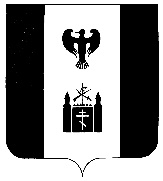                                                     РОССИЙСКАЯ  ФЕДЕРАЦИЯКАМЧАТСКИЙ КРАЙТИГИЛЬСКИЙ РАЙОН
  АДМИНИСТРАЦИЯ    МУНИЦИПАЛЬНОГО                                       ОБРАЗОВАНИЯ  СЕЛЬСКОЕ ПОСЕЛЕНИЕ «село Воямполка»     ПОСТАНОВЛЕНИЕ    «06» сентября   2017 г                                                                                   №  32Об определении мест и способов для сжиганиямусора, травы, листвы и иных отходов, материалов или изделий на территории сельского поселения«село Воямполка» 	В соответствии с Постановлением Правительства Российской Федерации от 20 сентября 2016 года № 947 «О внесении изменений в Правила противопожарного режима в Российской Федерации», руководствуясь  Уставом сельского поселения «село Воямполка»АДМИНИСТРАЦИЯ ПОСТАНОВЛЯЕТ: Определить местом для сжигания мусора, травы, листвы и иных отходов, материалов или изделий на расстоянии-  от автомобильной трассы до карьера-80 м.- от реки Воямполка (матерая) до карьера-150 м , - глубина карьера 60 м	2. Установить способ для сжигания мусора, травы, листвы и иных отходов или изделий-открытый костер.	3. Контроль за исполнением настоящего постановления возложить на заместителя главы администрации Т.И.Кечуванта. Заместителю главы администрации Кечуванта Т.И. организовать контроль и проведение противопожарной опашки земельного участка -места сжигания в весенне-осенние периоды.	4. Настоящее постановление обнародовать на информационном стенде информации, расположенное по адресу: с.Воямполка, ул.Гагарина,13Глава администрации сельскогопоселения «село Воямполка»                                          Г.М.Арсанукаева